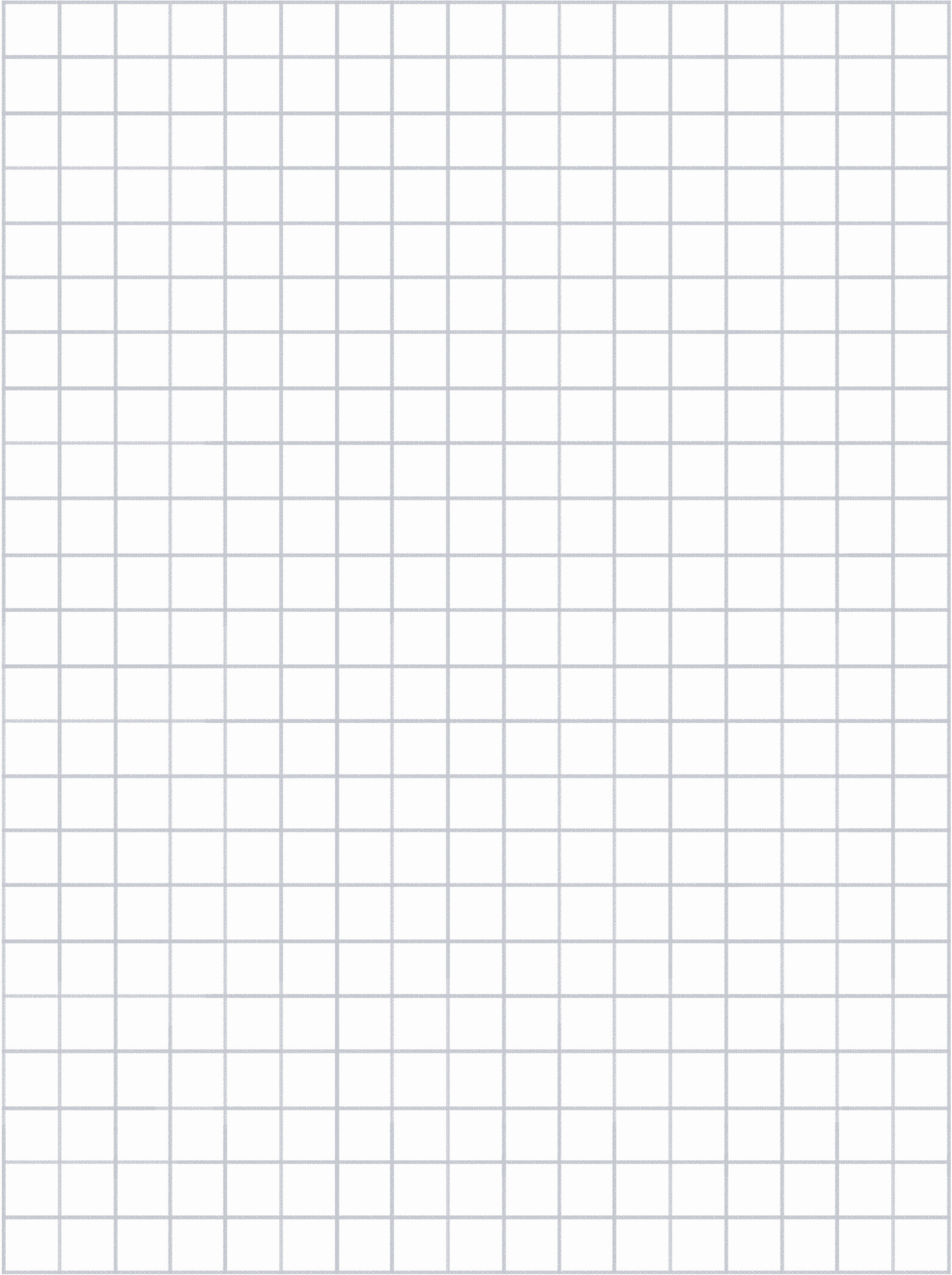 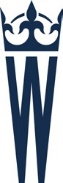 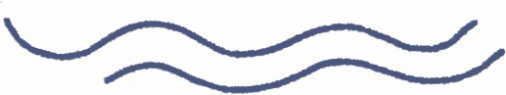 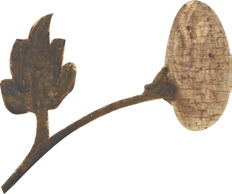 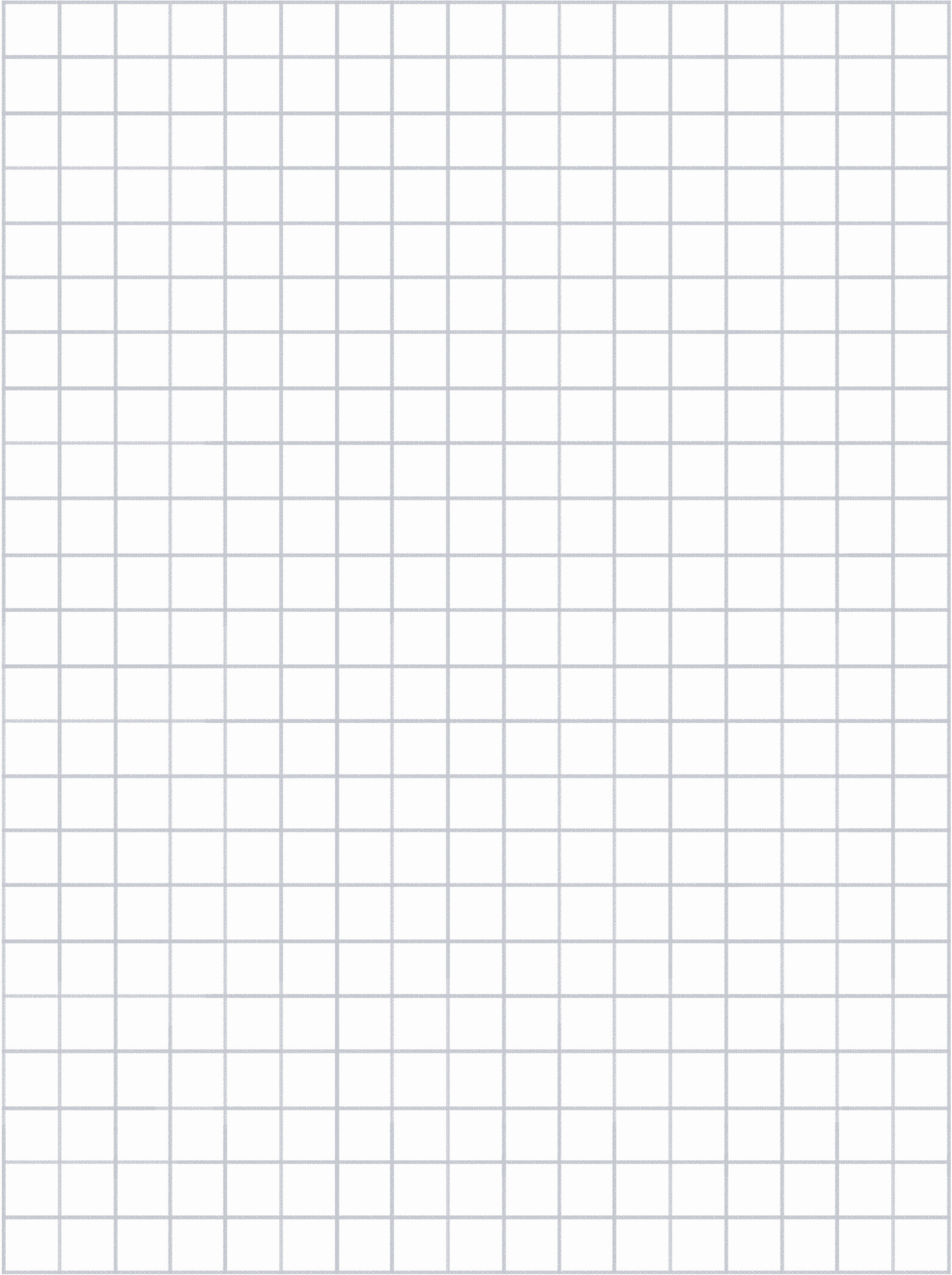 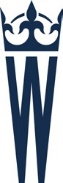 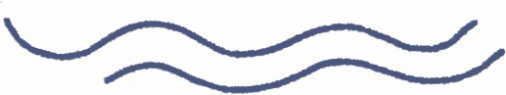 żeby mogli malowa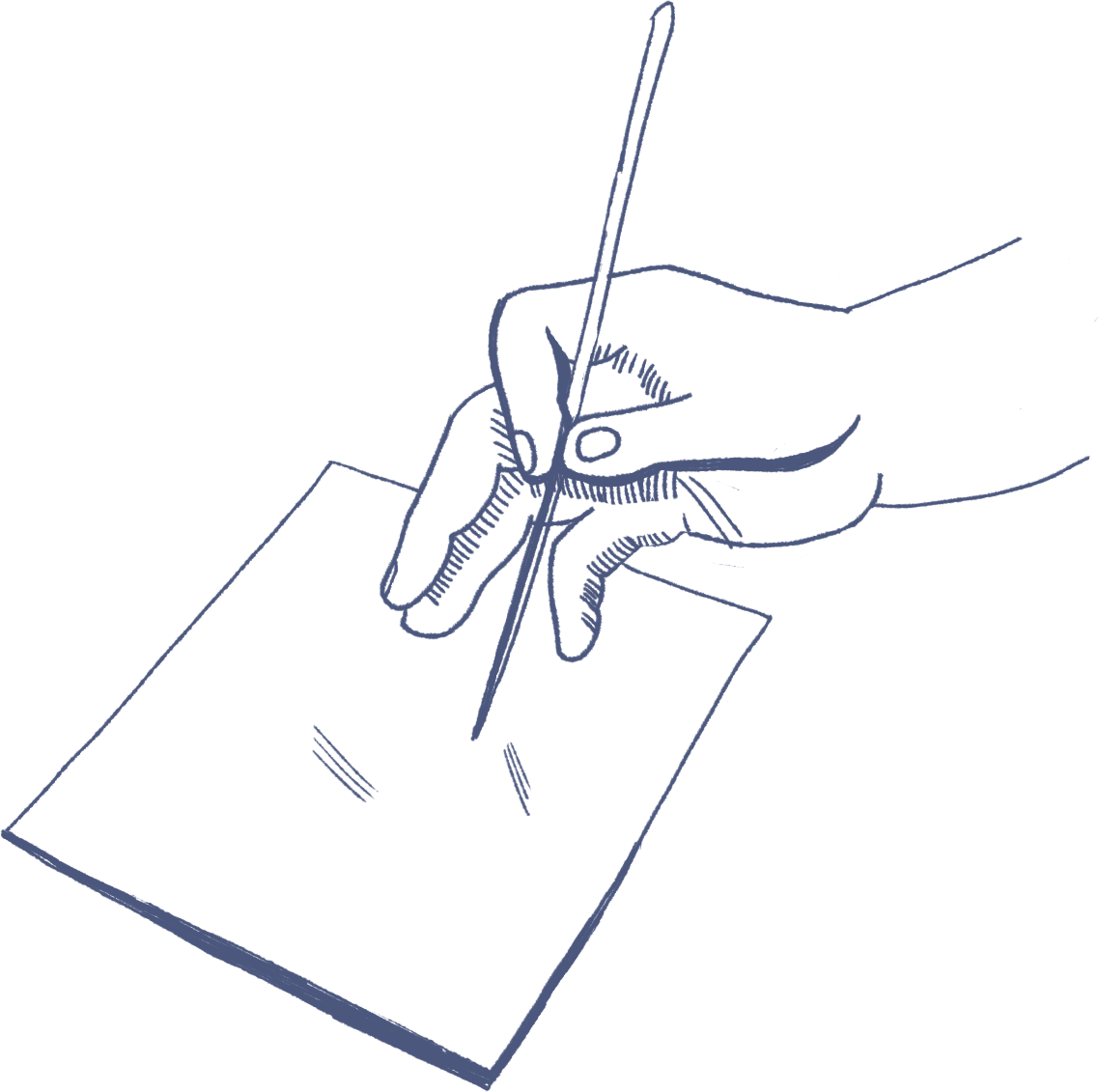 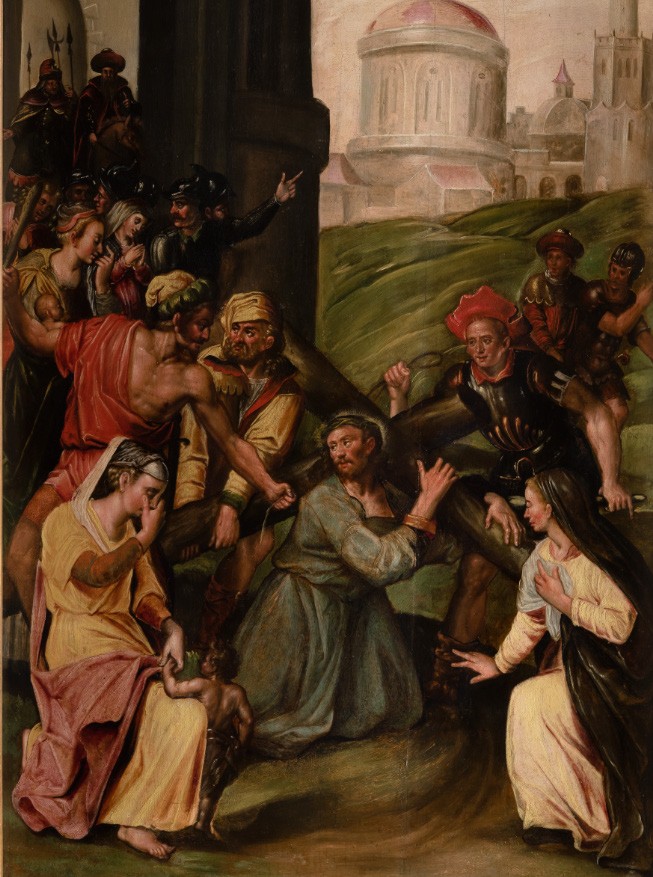 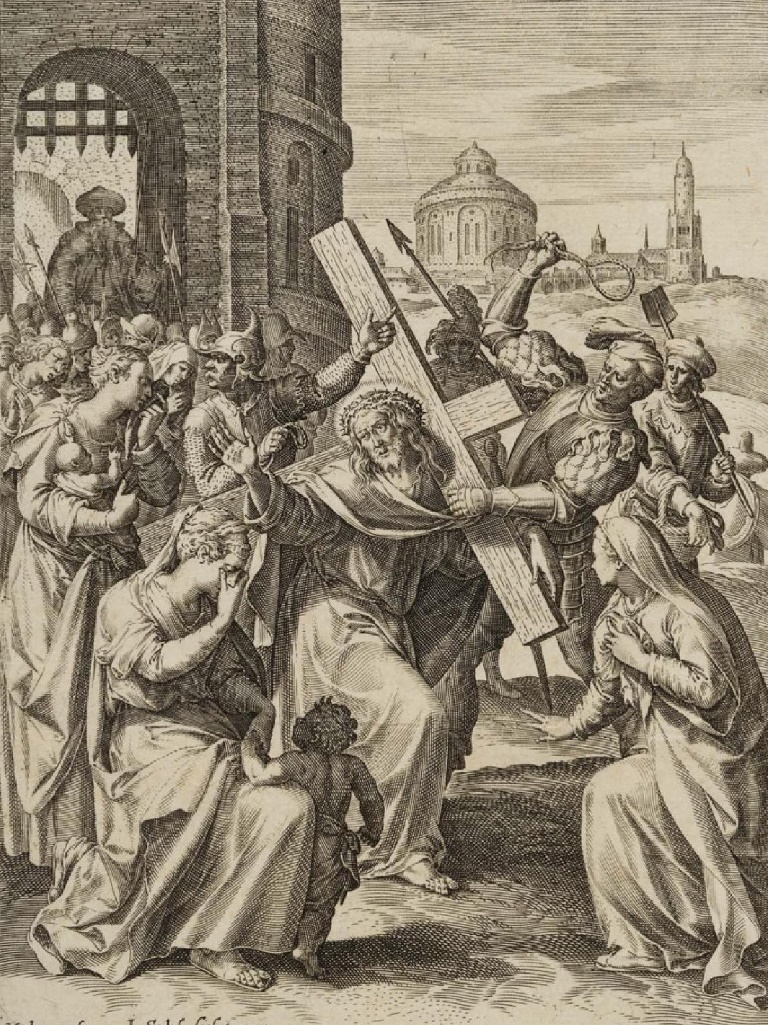 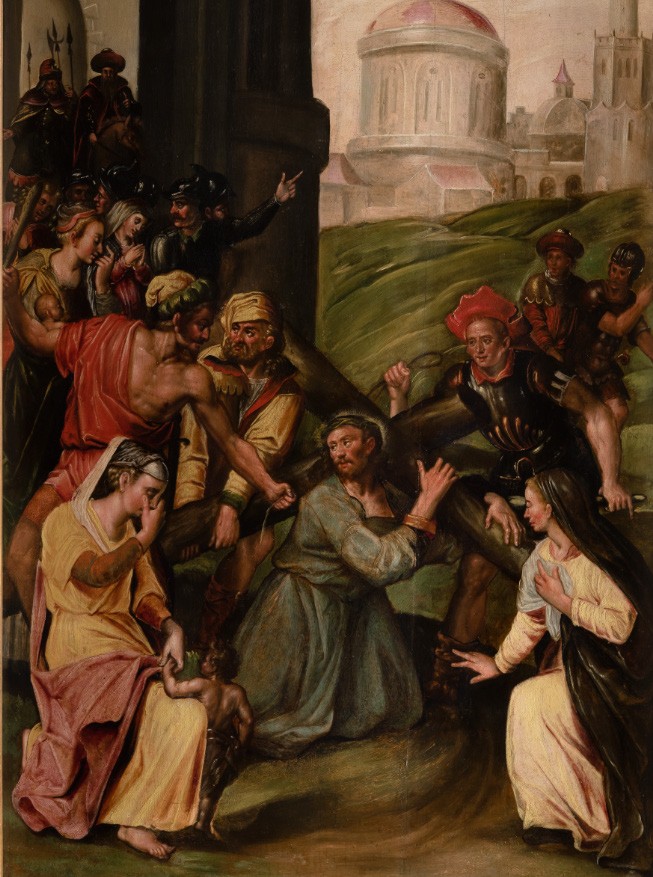 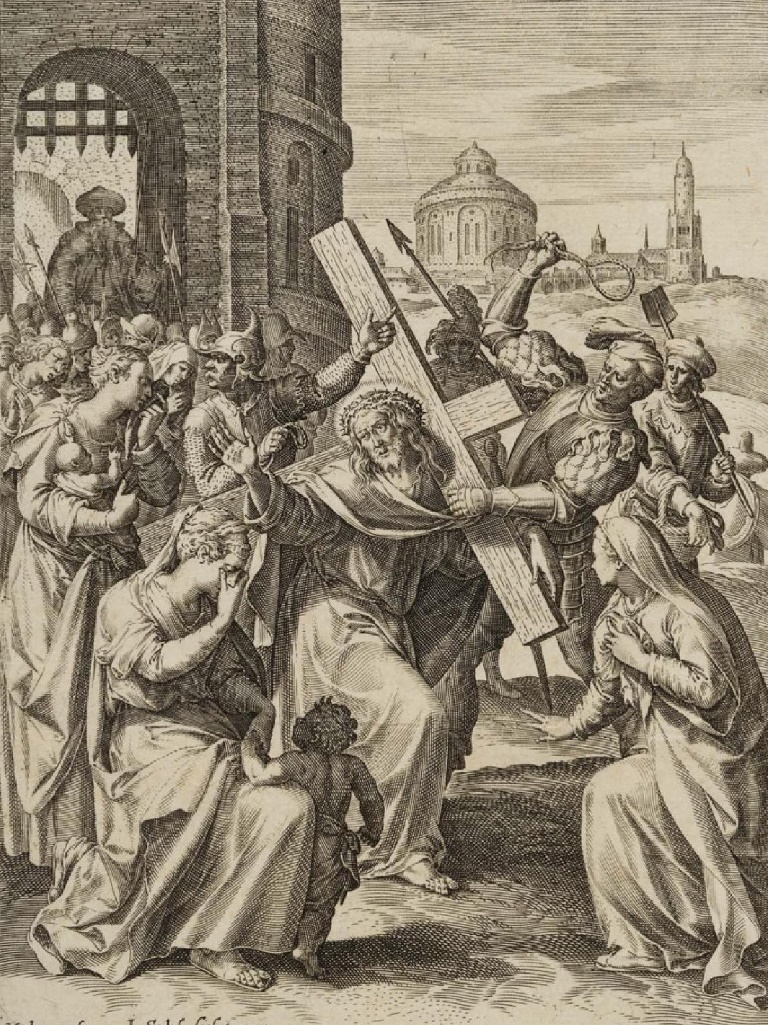 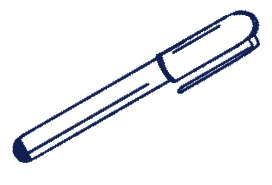 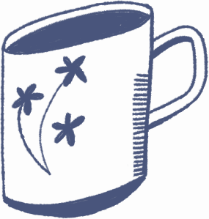 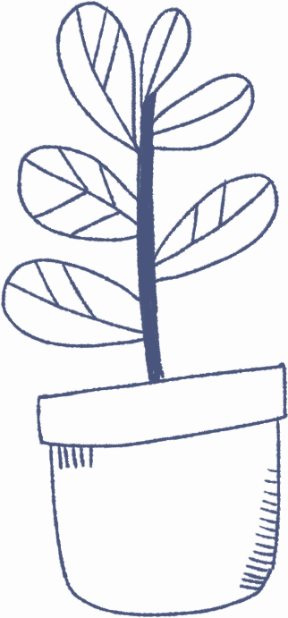 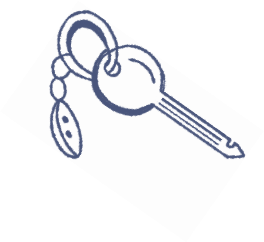 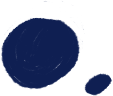 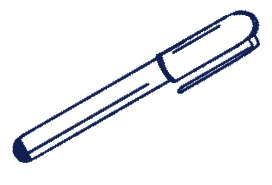 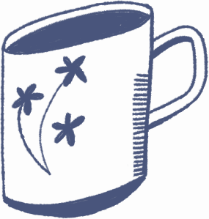 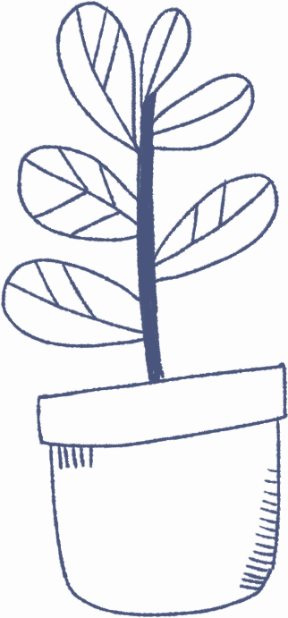 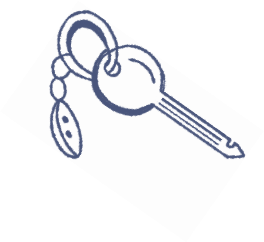 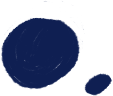 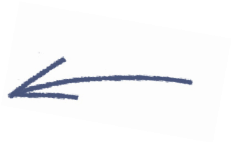 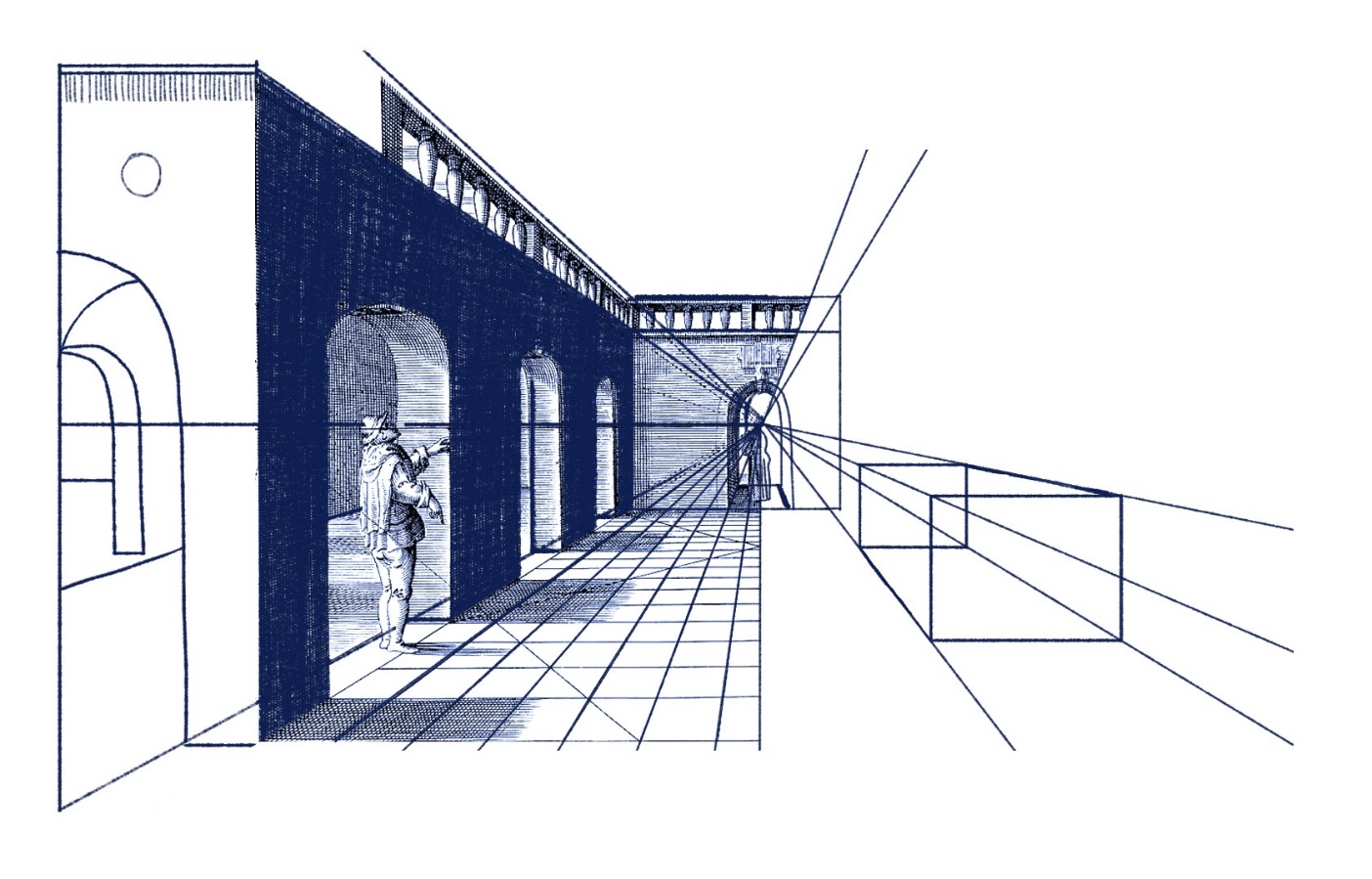 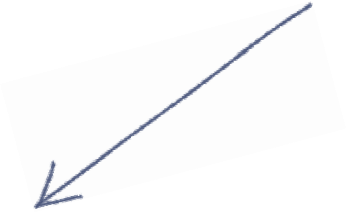 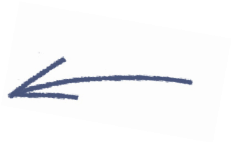 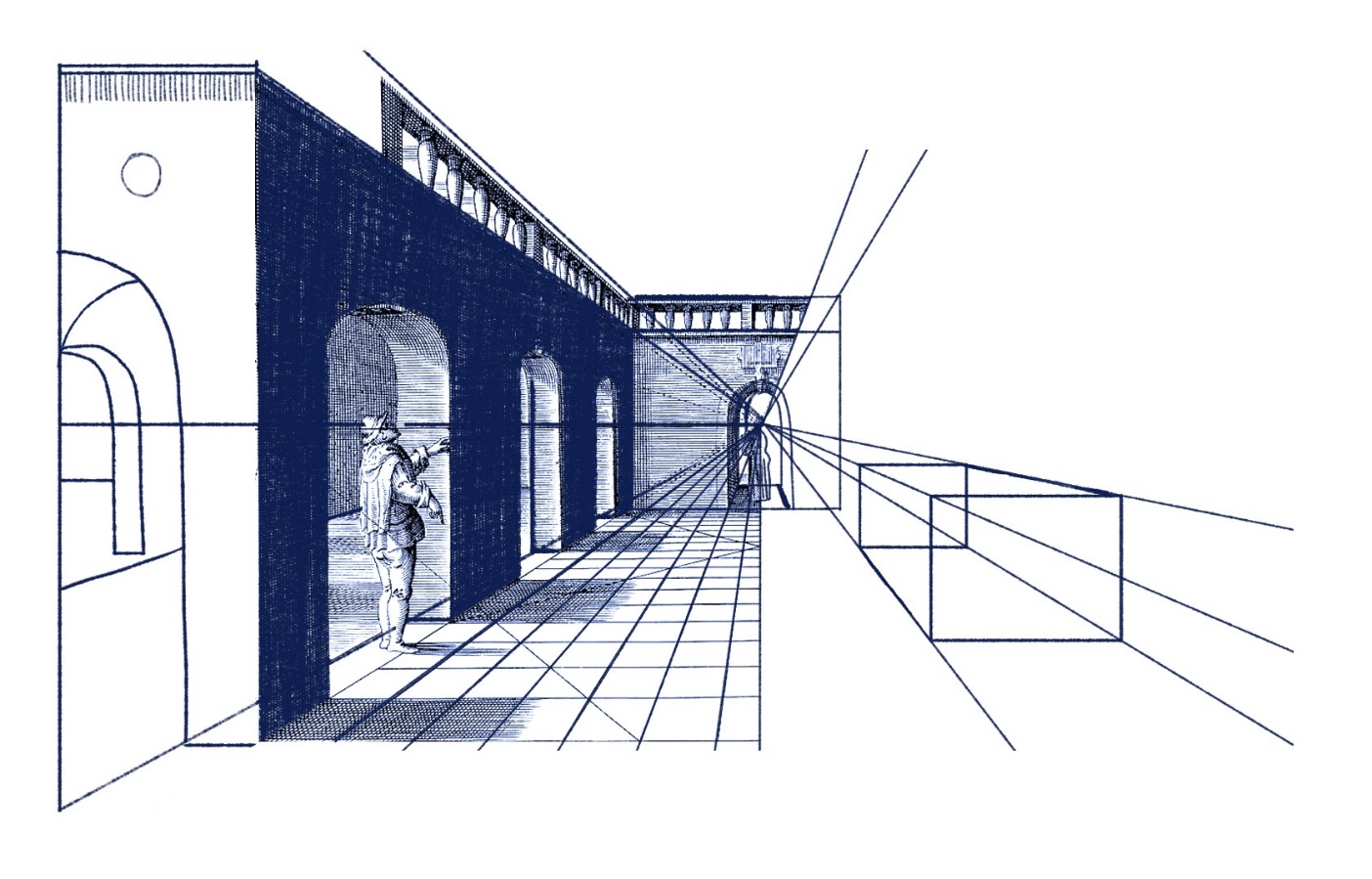 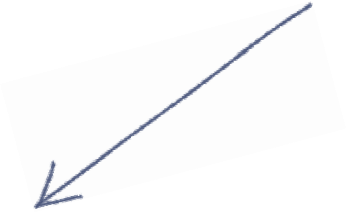 Artyści niderlandzcy zachęcali do używania perspektywy w obrazach. Dzięki wzorom graficznym krakowscy artyści mogli ćwiczyć się w tej trudnej sztuce.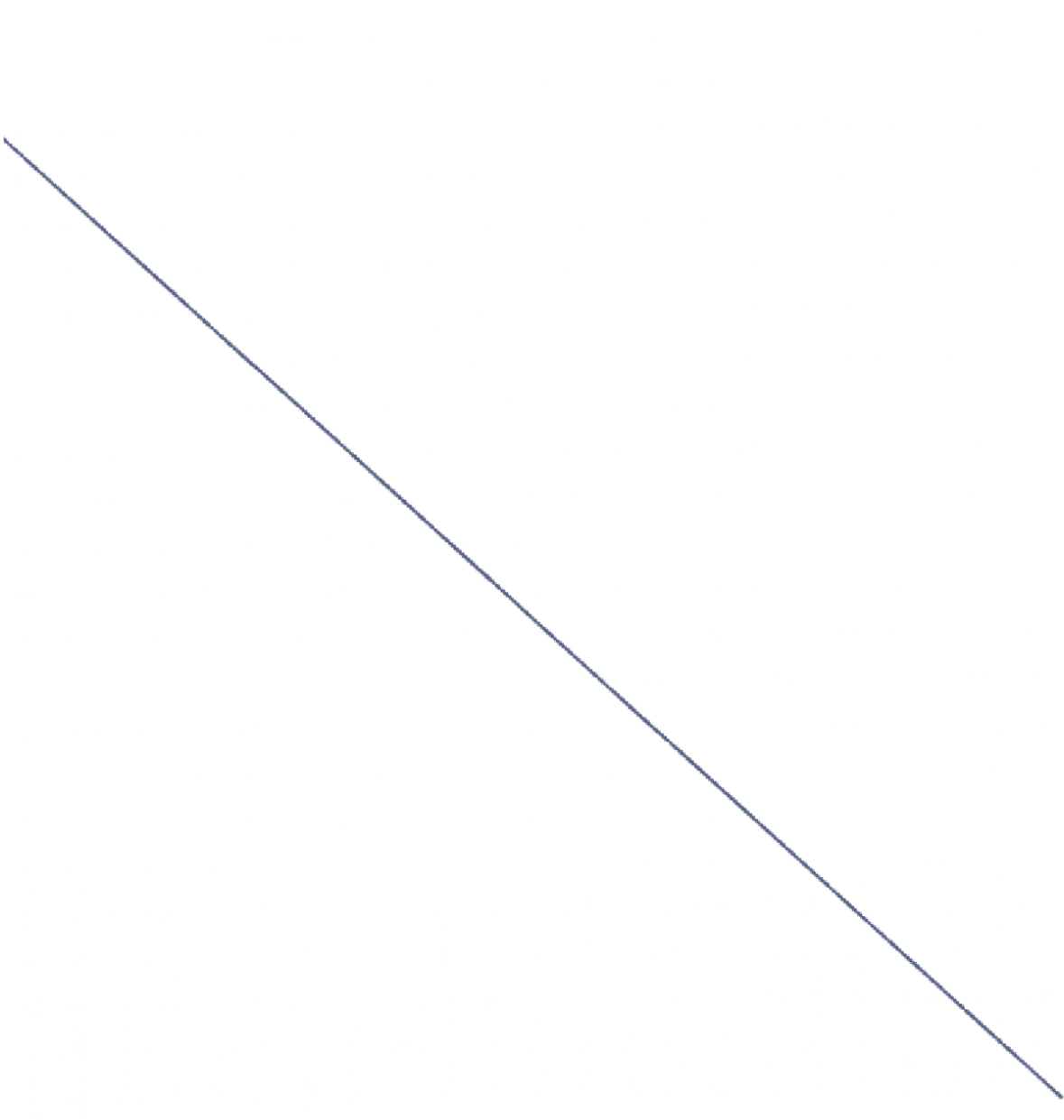 linie zbiegają sięw jednym punkcie.To perspektywa linearna, czyli taka, w której to linie pomagają ustalić rozmiary rzeczy.Dorysuj brakujące elementy figur lub poprowadź linie do punktu zbiegu.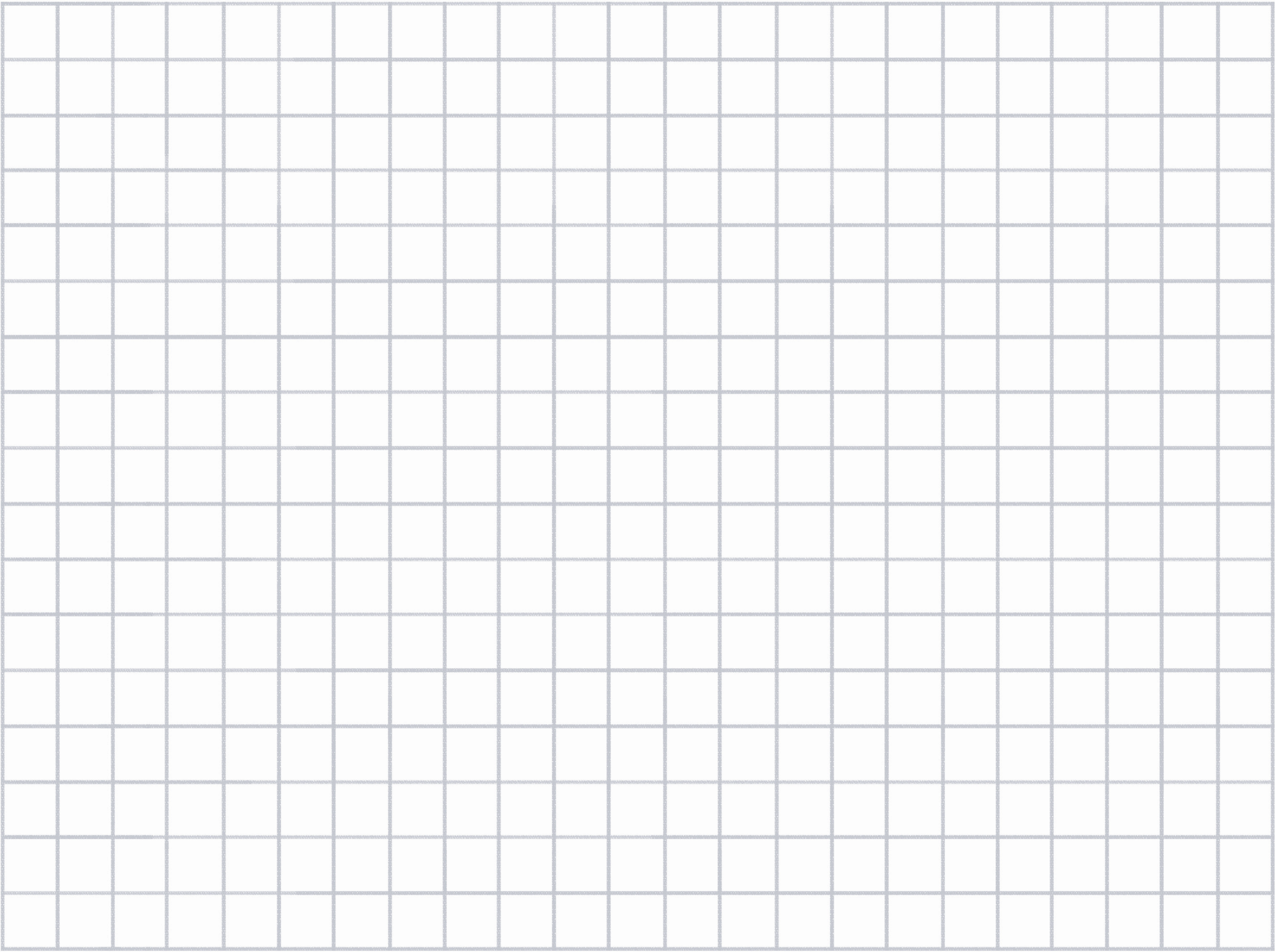 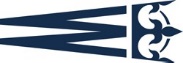 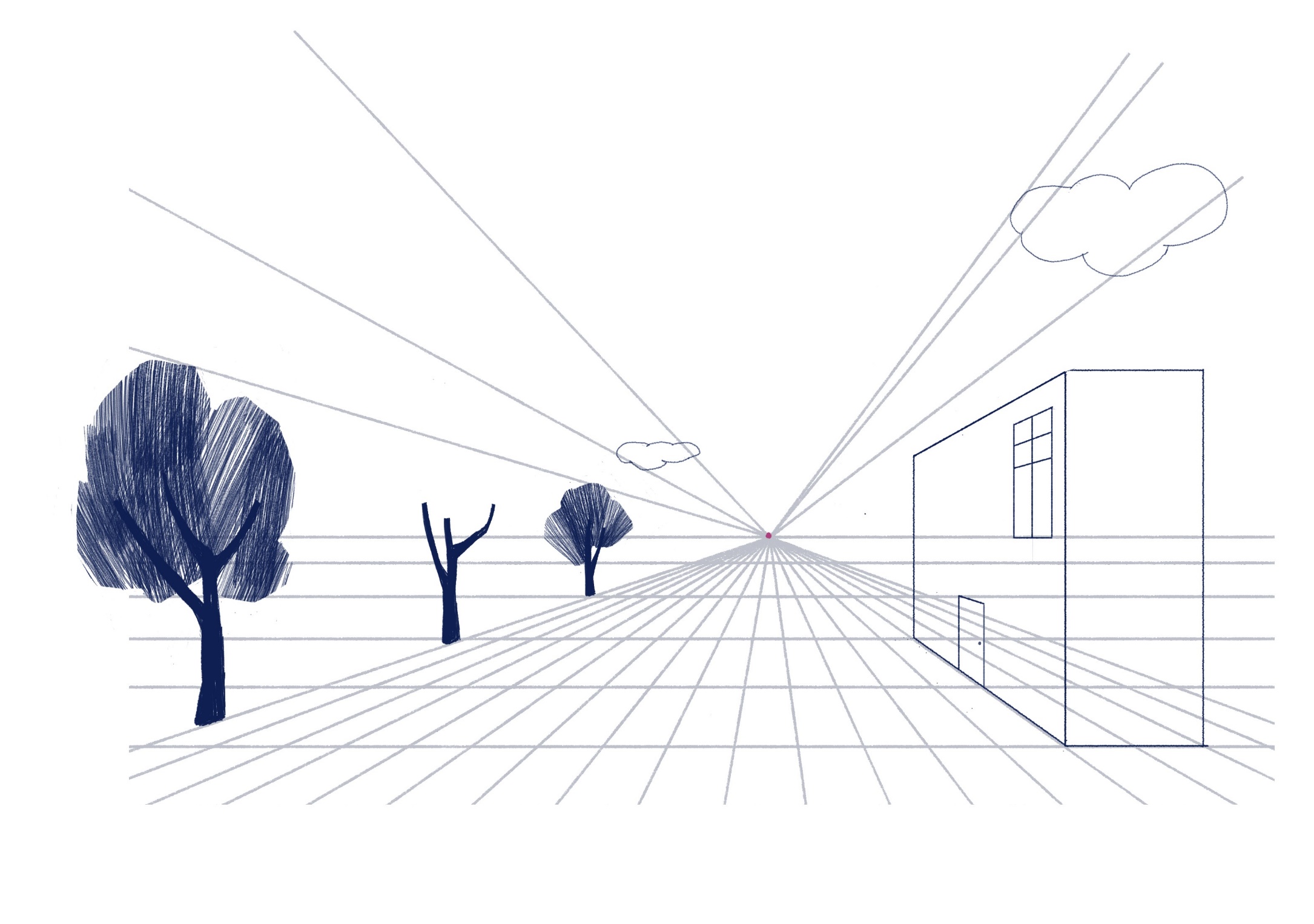 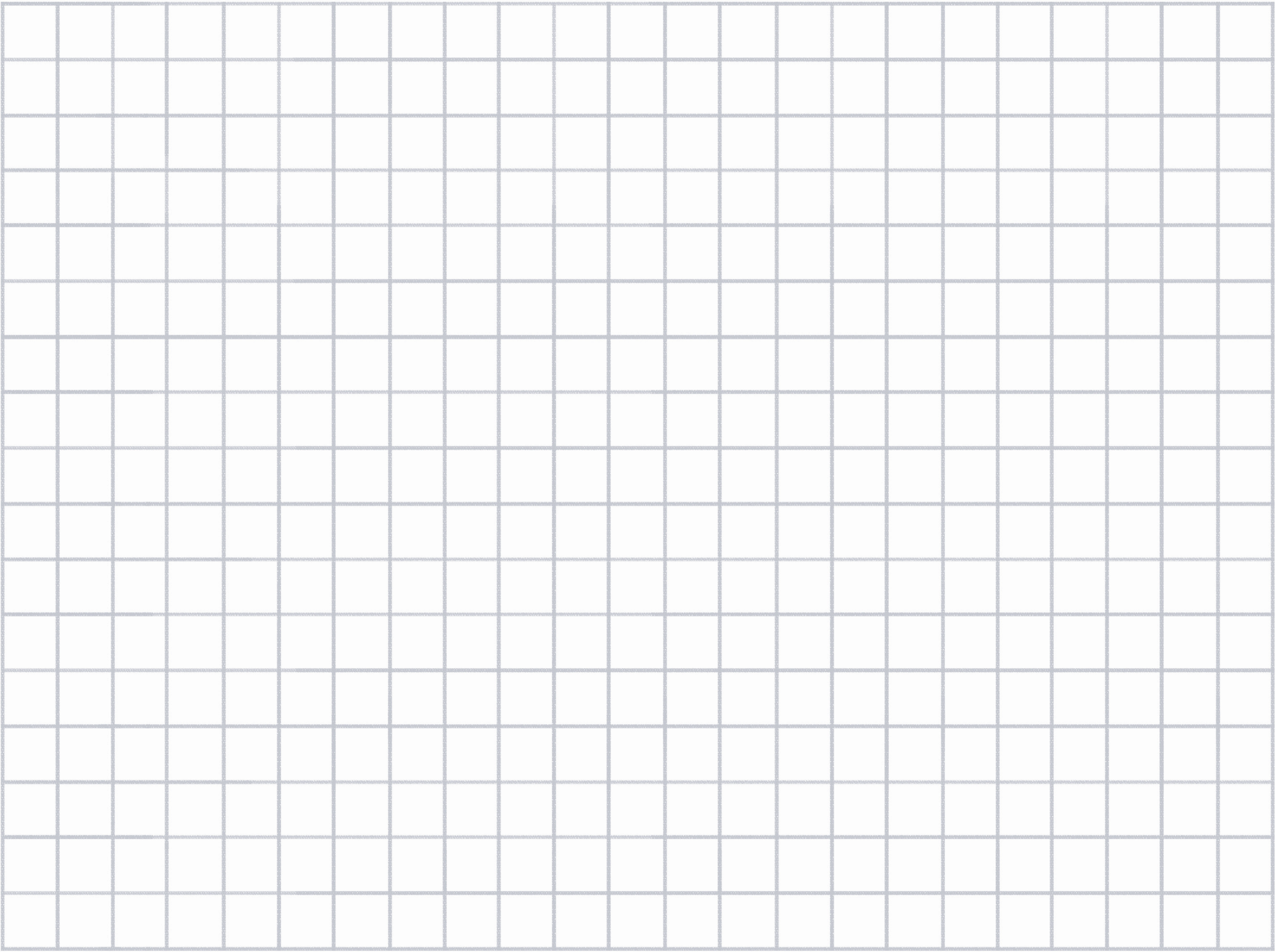 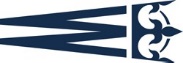 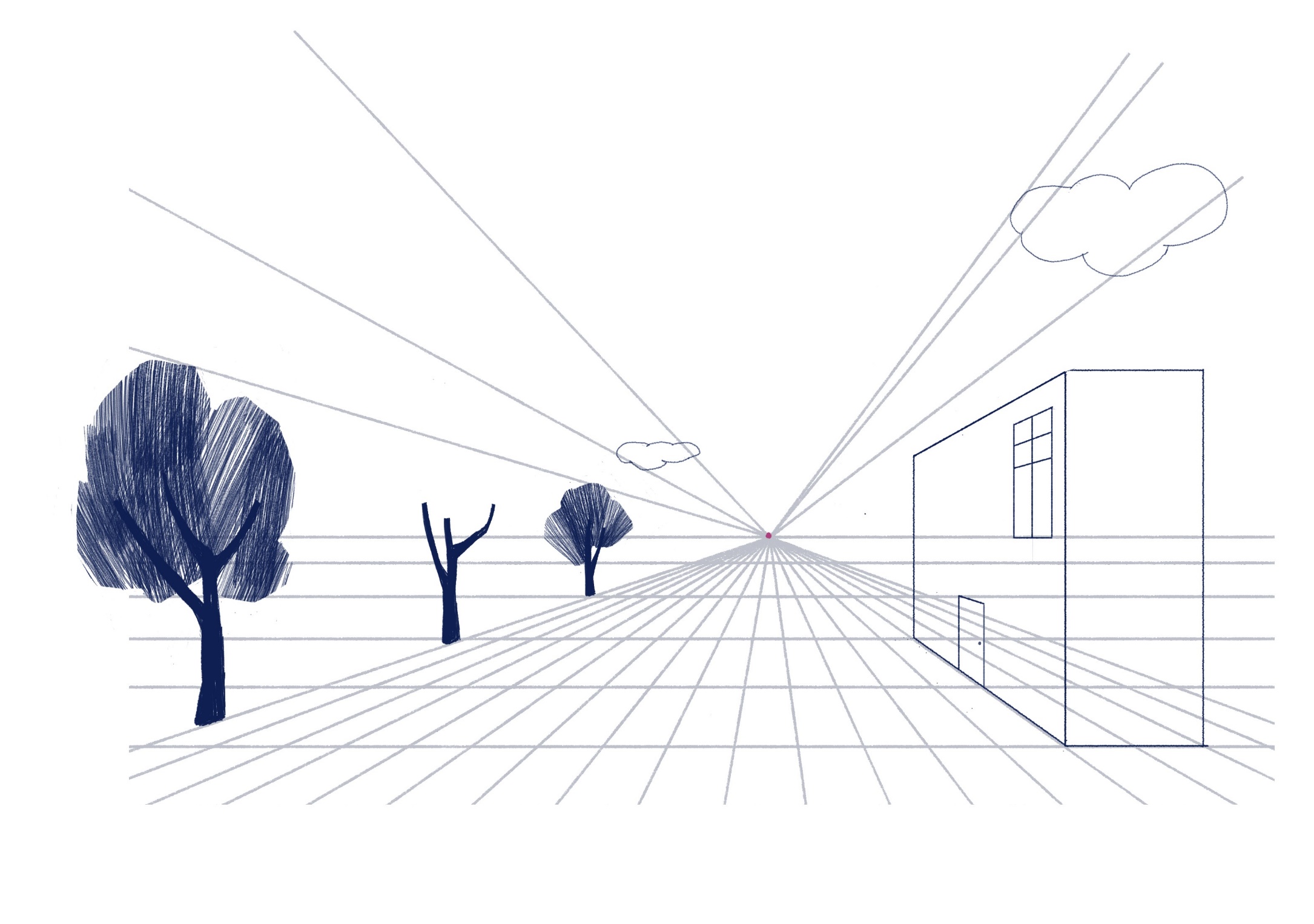 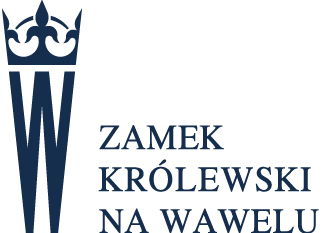 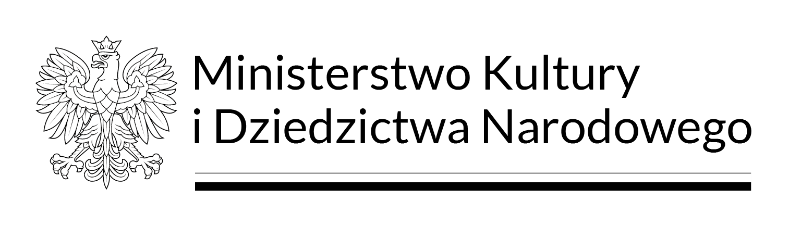 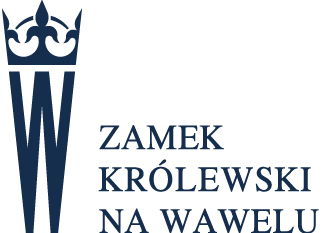 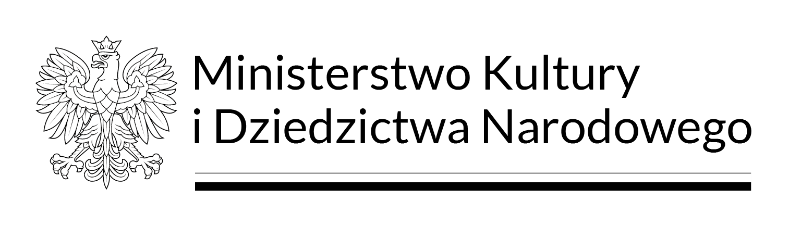 KARTA PRACY: WZORY GRAFICZNE – Z ANTWERPII DO KRAKOWA